廣興國小資安事件通報程序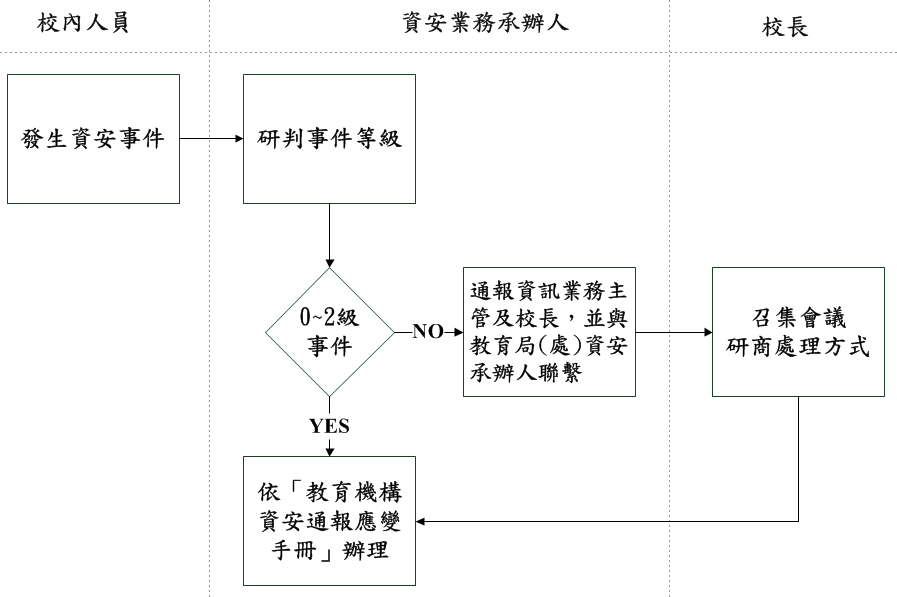 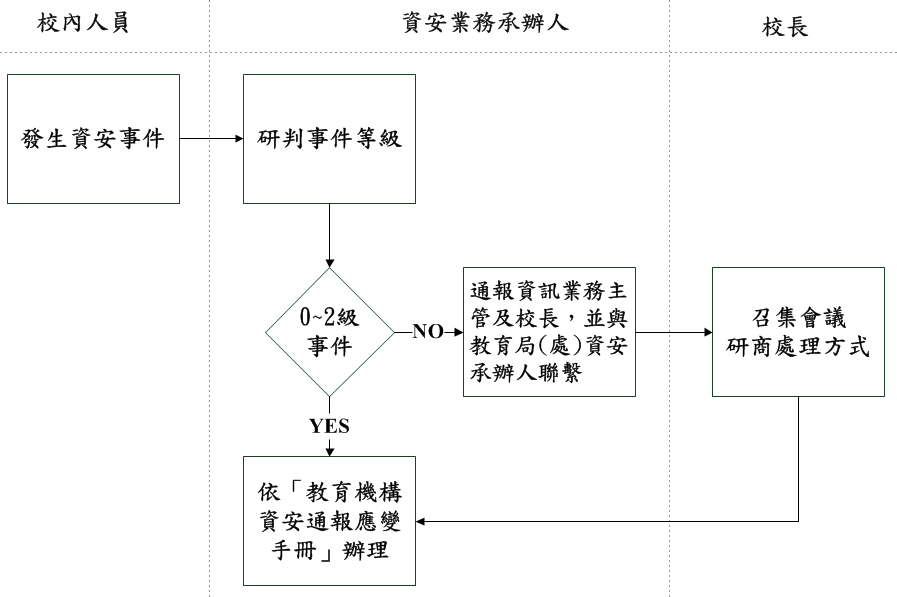 人 員 姓名聯絡電話資安業務承辦人    古鐘響0921575538資安業務主管    陳美媛0980580549校長    謝惠君0972007724教育局(處)資安承辦人臺灣    凌啟銘07-7995678#3116學術網路危機處理中心(TACERT)07-5250211